АДМИНИСТРАЦИЯ ЧЕРНИГОВСКОГО СЕЛЬСКОГО поселения Апшеронского районаПостановление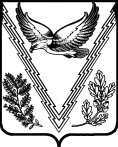 от 01.07.2020			    	                                                   № 43село ЧерниговскоеО внесении изменений в постановление администрации Черниговского сельского поселения Апшеронского района от 06 мая 2020 года № 34 "Об опубликовании  проекта решения Совета Черниговского сельского поселения Апшеронского района «Об исполнении бюджета Черниговского сельского поселения Апшеронского района за 2019 год», назначении даты проведения публичных слушаний, создании организационного комитета по проведению публичных слушаний, установления порядка учета и участия граждан в обсуждении проекта решения Совета Черниговского сельского поселения Апшеронского района «Об исполнении бюджета Черниговского сельского поселения Апшеронского района за 2019 год»В целях приведения постановления администрации Черниговского сельского поселения Апшеронского района от 06 мая 2020 года № 34 "Об опубликовании  проекта решения Совета Черниговского сельского поселения Апшеронского района «Об исполнении бюджета Черниговского сельского поселения Апшеронского района за 2019 год», в соответствие с действующим законодательством, на основании устава Черниговского сельского поселения Апшеронского района, п о с т а н о в л я ю:1.Внести в постановление администрации Черниговского сельского поселения Апшеронского района от 06 мая 2020 года № 34 "Об опубликовании  проекта решения Совета Черниговского сельского поселения Апшеронского района «Об исполнении бюджета Черниговского сельского поселения Апшеронского района за 2019 год» следующие изменения:1) Пункт 2 текста постановления изложить в следующей редакции:Назначить проведение публичных слушаний по теме: «Рассмотрение проекта решения Совета Черниговского сельского поселения Апшеронского района «Об исполнении бюджета Черниговского сельского поселения Апшеронского района за 2019 год» на 27 июля 2020 года2.  Контроль  за  выполнением  настоящего  постановления  оставляю  за  собой.3. Постановление  вступает  в  силу  со  дня  его  официального  подписания.Глава Черниговского сельскогопоселения Апшеронского района			                         В.Ф.Хильченко